АДМИНИСТРАЦИЯ ЗАХАРКОВСКОГО СЕЛЬСОВЕТА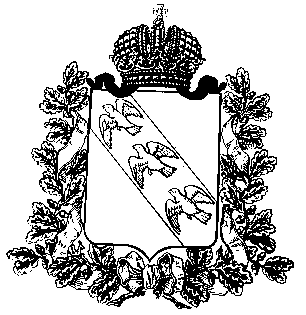 КОНЫШЕВСКОГО РАЙОНА КУРСКОЙ ОБЛАСТИПОСТАНОВЛЕНИЕот 26.07.2017 г.                              № 47-паОб утверждении технологической  схемыпо предоставлению  муниципальнойуслуги «Утверждение схемы расположения земельного участка на кадастровом плане территории»             В соответствии с Федеральным законом от 06.10.2003 года № 131-ФЗ «Об общих принципах организации местного самоуправления в Российской Федерации», Федеральным законом от 27.07.2010 года № 210-ФЗ «Об организации предоставления государственных и муниципальных услуг», руководствуясь Уставом муниципального образования «Захарковский  сельсовет» Конышевского района Курской области, а также в целях обеспечения автоматизации процесса предоставления муниципальных услуг Администрация Захарковского  сельсовета Конышевского района    ПОСТАНОВЛЯЕТ:Утвердить  технологическую  схему по предоставлениюмуниципальной услуги «Утверждение схемы расположения земельного участка на кадастровом плане территории».          2. Обнародовать настоящее постановление (с приложением), а также разместить на официальном сайте Администрации Захарковского сельсовета  Конышевского  района  Курской области в сети "Интернет".         3. Настоящее постановление вступает в силу с момента официального обнародования.          4. Контроль за выполнением настоящего постановления оставляю за собой.Глава Захарковского сельсовета                                                        В.Г.Каратаев Технологическая схемаРаздел 1. «Общие сведения о муниципальной услуге»Раздел 2. «Общие сведения о «подуслугах»Раздел 3. «Сведения о заявителях «подуслуги»Раздел 4. «Документы, предоставляемые заявителем для получения «подуслуги»Раздел 5. «Документы и сведения, получаемые посредством межведомственного информационного взаимодействия»Раздел 6. Результаты «подуслуги»Раздел 7. «Технологические процессы предоставления «подуслуги»Раздел 8. «Особенности предоставления «подуслуги» в электронной форме»Приложение №2к Административному регламентупредоставления муниципальной услуги«Утверждение схемы земельного участка на кадастровом плане территории»Образец заявления                                ___________________________________________                                      (наименование исполнительного                                       органа муниципальной власти                                   (или: органа местного самоуправления))                                адрес: ____________________________________                                от ________________________________________                                          (наименование или Ф.И.О.)                                адрес: ___________________________________,                                телефон: _______________, факс: __________,                                адрес электронной почты: __________________Прошу утвердить схему расположения земельного участка на кадастровом плане территории, общей площадью ______________ кв.м,  расположенный по адресу:__________________                                             ______________________________________________________________,в кадастровом квартале ________________, Цель использования земельного участка:_______________________________ __________________________________________________________________.Приложение: "___"________ ____ г.    ___________________         (подпись)№Параметр Значение параметра/состояние1231.Наименование органа, предоставляющего услугу Администрация Захарковского сельсовета Конышевского района Курской области2.Номер услуги в федеральном реестре3.Полное наименование услугиУтверждение схемы расположения земельного участка на кадастровом плане территории4.Краткое наименование услугиУтверждение схемы расположения земельного участка на кадастровом плане территории5.Административный регламент предоставления муниципальной услугиПостановление Администрации  Захарковского сельсовета Конышевского района Курской области  №7-па от 27.02.2017  «Об утверждении административного регламента по предоставлению муниципальной услуги «Утверждение схемы расположения  земельного участка на  кадастровом  плане территории» 6.Перечень «подуслуг»-7.Способы оценки качества предоставления муниципальной  услугиРадиотелефонная связь- 84715636-5-127.Способы оценки качества предоставления муниципальной  услугиТерминальные устройства-нет7.Способы оценки качества предоставления муниципальной  услугиПортал государственных услуг- http://www.gosuslugi.ru7.Способы оценки качества предоставления муниципальной  услугиОфициальный сайт органа- захарковский 46.рф7.Способы оценки качества предоставления муниципальной  услугиДругие способы-нет№Наименование «подуслуги»срок предъявления в зависимости от условийсрок предъявления в зависимости от условийоснования отказа в приеме документовоснования приостановления «подуслуги»срок приостановления предоставления «подуслуги»плата за предоставление «подуслуги»плата за предоставление «подуслуги»плата за предоставление «подуслуги»плата за предоставление «подуслуги»плата за предоставление «подуслуги»основания приостановления «подуслуги»способ обращения за получением «под услуги»способ получения результата «подус луги»№Наименование «подуслуги»при подаче заявления по месту жительства (месту нахождения юр. лица)при подаче заявления но по месту жительства (по месту обращения)основания отказа в приеме документовоснования приостановления «подуслуги»срок приостановления предоставления «подуслуги»наличие платы (муниципальной пошлины)наличие платы (муниципальной пошлины)реквизиты нормативного акта, являющегося основанием для взымания платы (муниципальной пошлиныКБК для взимания платы (муниципальной пошлины), в том числе для МФЦКБК для взимания платы (муниципальной пошлины), в том числе для МФЦоснования приостановления «подуслуги»способ обращения за получением «под услуги»способ получения результата «подус луги»12345678999101112131.Утверждение схемы расположения земельного участка на кадастровом плане территорииСроки выполнения отдельных процедур и действий в рамках предоставления муниципальной услуги при обращении заявителя в Администрацию Захарковского сельсовета Конышевского района – 30 дней, при обращении в    филиал  областного бюджетного учреждения «Многофункциональный центр предоставления государственных и муниципальных услуг» - 30 дней, в том числе не позднее 12 часов следующего рабочего дня за днем поступления документа по регистрации в МФЦ передается в Администрацию Захарковского сельсовета Конышевского района Курской области, регистрация документа производится в день поступления заявленияСроки выполнения отдельных процедур и действий в рамках предоставления муниципальной услуги при обращении заявителя в Администрацию Захарковского сельсовета Конышевского района – 30 дней, при обращении в    филиал  областного бюджетного учреждения «Многофункциональный центр предоставления государственных и муниципальных услуг» - 30 дней, в том числе не позднее 12 часов следующего рабочего дня за днем поступления документа по регистрации в МФЦ передается в Администрацию Захарковского сельсовета Конышевского района Курской области, регистрация документа производится в день поступления заявленияОснования для отказа в приеме документов, необходимых для предоставления муниципальной услуги отсутствуютнет-нет-----наличие в представленных документах повреждений, не позволяющих однозначно истолковать их содержание.-не соответствие схемы расположения земельного участка ее форме, формату или требованиям к ее подготовке, которые установлены в соответствии с Законодательством;- полное или частичное совпадение местоположения земельного участка, образование которого предусмотрено схемой его расположения, с местоположением земельного участка, образуемого в соответствии с ранее принятым решением об утверждении схемы расположения земельного участка, срок действия которого не истек;-разработка схемы расположения земельного участка с нарушением предусмотренных Законодательством;--несоответствие схемы расположения земельного участка утвержденному проекту планировки территории, землеустроительной документации, положению об особо охраняемой природной территории;-расположение земельного участка, образование которого предусмотрено схемой расположения земельного участка, в границах территории, для которой утвержден проект межевания территории.- в  случае, если границы земельного участка, образуемого в соответствии со схемой расположения земельного участка, пересекаются с границами земельного участка или земельных участков, образуемых в соответствии с проектом межевания территории, утвержденным после дня утверждения схемы расположения земельного участка и до истечения срока действия решения о ее утверждении, образование земельного участка осуществляется в соответствии с утвержденной схемой его расположения.- в  решении об утверждении схемы расположения земельного участка указывается на право гражданина или юридического лица, обратившихся с заявлением об утверждении схемы расположения земельного участка, на обращение без доверенности с заявлением о муниципальной регистрации права собственности Российской Федерации, права собственности субъекта Российской Федерации или права муниципальной собственности на образуемый земельный участок.1.В письменной форме заявление (направленное по почте, курьером, факсом, доставлен не лично заявителем, поданное заявителем в ходе личного приема).2. В электронной форме заявление (направленное по электронной почте, через Единый портал услуг и Портал услуг, а также с использованием универсальной электронной карты).3. В многофункциональном центре предоставления государственных и муниципальных услуг.1.Путем выдачи заявителю лично в учреждении. 2.Путем направления по почте в том числе по электронной почте на адрес, указанный заявителем. 3.Путем выдачи заявителю лично в Многофункциональном центре.№п/пКатегории лиц, имеющих право на получение «подуслуги»Документ, подтверждающий правомочие заявителя соответствующей категории на получение «подуслуги»Установленные требования к документу, подтверждающему правомочие заявителя соответствующей категории на получение «подуслуги»Наличие возможности подачи заявления на предоставление «подуслуги» представителями заявителяИсчерпывающий перечень лиц, имеющих право на подачу заявления от имени заявителяНаименование документа, подтверждающего право подачи заявления от имени заявителяУстановленные требования к документу, подтверждающему право подачи заявления от имени заявителяУстановленные требования к документу, подтверждающему право подачи заявления от имени заявителя123456788Утверждение  схемы   расположения земельного участка   на   кадастровом    плане территории»Утверждение  схемы   расположения земельного участка   на   кадастровом    плане территории»Утверждение  схемы   расположения земельного участка   на   кадастровом    плане территории»Утверждение  схемы   расположения земельного участка   на   кадастровом    плане территории»Утверждение  схемы   расположения земельного участка   на   кадастровом    плане территории»Утверждение  схемы   расположения земельного участка   на   кадастровом    плане территории»Утверждение  схемы   расположения земельного участка   на   кадастровом    плане территории»Утверждение  схемы   расположения земельного участка   на   кадастровом    плане территории»1Заявителями муниципальной услуги по утверждению схемы расположения земельного участка на кадастровом плане территории являются физические и юридические лица, либо их законные представители (далее - заявители), обратившиеся в администрацию Захарковского сельсовета Конышевского района Курской области (далее – администрация сельсовета) с запросом о предоставлении муниципальной услуги.нотариально заверенная доверенность, паспортОригиналы для сличения, документы, заверенные надлежащим образомЕсть наличие возможностифизические и юридические лица, либо их законные представители (далее - заявители), обратившиеся в администрацию Захарковского сельсовета Конышевского района Курской области (далее – администрация сельсовета) с запросом о предоставлении муниципальной услуги.Нотариально заверенная доверенностьНотариально заверенная доверенностьНотариально заверенная доверенностьНотариально заверенная доверенностьНаименование «подуслуги» п.Наименование «подуслуги» п.Наименование «подуслуги» п.Наименование «подуслуги» п.Наименование «подуслуги» п.Наименование «подуслуги» п.Наименование «подуслуги» п.Наименование «подуслуги» п.№п/пКатегория документаНаименования документов, которые предоставляет заявитель для получения «подуслуги»Количество необходимых экземпляров документа с указанием подлинник/копияКоличество необходимых экземпляров документа с указанием подлинник/копияДокумент, предоставляемый по условиюУстановленные требования к документуУстановленные требования к документуУстановленные требования к документуФорма (шаблон) документаОбразец документа/ заполнения документаОбразец документа/ заполнения документа123445666788«Утверждение  схемы   расположения земельного участка   на   кадастровом    плане территории»«Утверждение  схемы   расположения земельного участка   на   кадастровом    плане территории»«Утверждение  схемы   расположения земельного участка   на   кадастровом    плане территории»«Утверждение  схемы   расположения земельного участка   на   кадастровом    плане территории»«Утверждение  схемы   расположения земельного участка   на   кадастровом    плане территории»«Утверждение  схемы   расположения земельного участка   на   кадастровом    плане территории»«Утверждение  схемы   расположения земельного участка   на   кадастровом    плане территории»«Утверждение  схемы   расположения земельного участка   на   кадастровом    плане территории»«Утверждение  схемы   расположения земельного участка   на   кадастровом    плане территории»«Утверждение  схемы   расположения земельного участка   на   кадастровом    плане территории»«Утверждение  схемы   расположения земельного участка   на   кадастровом    плане территории»«Утверждение  схемы   расположения земельного участка   на   кадастровом    плане территории»1заявление об утверждении схемы расположения земельного участка на кадастровом плане территории по. заявлениеОригинал, 1экз.Оригинал, 1экз.-Лично оформленное заявителемЛично оформленное заявителемЛично оформленное заявителем2копия документа, удостоверяющего полномочия представителя заявителя, если с заявлением обращается представитель заявителяКопия паспорта, нотариально заверенная доверенность,заявлениеОригинал, 1 экз.Оригинал, 1 экз.Лично оформленное заявителемЛично оформленное заявителемЛично оформленное заявителем3для юридического лица - заверенную копию уставаКопия уставаКопия, 1 экз.Копия, 1 экз.копиякопиякопия4схема расположения земельного участкакопияКопия, 1 экз.Копия, 1 экз.копиякопиякопия5согласие законного представителя на обработку персональных данных, содержащихся в заявлении и прилагаемых к нему документах, в порядке, установленном Федеральным законом "О персональных данныхзаявлениеОригинал, 1 экз.Оригинал, 1 экз.Лично оформленное заявителемЛично оформленное заявителемЛично оформленное заявителем6правоустанавливающие документы на здание, строение, сооружение, находящиеся на земельном участке;копияКопия, 1 экз.Копия, 1 экз.копиякопиякопия7 копия свидетельства о муниципальной регистрации физического лица в качестве индивидуального предпринимателя (для индивидуальных предпринимателей); копияКопия, 1 экз.Копия, 1 экз.копиякопиякопия8копия свидетельства о муниципальной регистрации юридического лица (для юридических лиц) или выписка из государственных реестров о юридическом лице или индивидуальном предпринимателе, являющемся заявителем;копияКопия, 1 экз.Копия, 1 экз.копиякопиякопия9свидетельство о постановке на учет в налоговом органекопияКопия, 1 экз.Копия, 1 экз.копиякопиякопияНаименование «подуслуги» п.Наименование «подуслуги» п.Наименование «подуслуги» п.Наименование «подуслуги» п.Наименование «подуслуги» п.Наименование «подуслуги» п.Наименование «подуслуги» п.Наименование «подуслуги» п.Наименование «подуслуги» п.Наименование «подуслуги» п.Наименование «подуслуги» п.Наименование «подуслуги» п.Реквизиты актуальной технологической карты межведомственного взаимодействияНаименование запрашиваемого документа (сведения)Перечень и состав сведений, запрашиваемых в рамках межведомственного взаимодействияНаименование органа (организации), направляющего (ей) межведомственный запросНаименование органа (организации), в адрес которого (ой) направляется межведомственный запросSID электронного сервисаСрок осуществления межведомственного информационного взаимодействияФорма (шаблон) межведомственного запросаОбразец заполнения формы межведомственного запроса123456789 Перевод земель, находящихся в муниципальной собственности, за исключением земель сельскохозяйственного назначения, из одной категории в другую Перевод земель, находящихся в муниципальной собственности, за исключением земель сельскохозяйственного назначения, из одной категории в другую Перевод земель, находящихся в муниципальной собственности, за исключением земель сельскохозяйственного назначения, из одной категории в другую Перевод земель, находящихся в муниципальной собственности, за исключением земель сельскохозяйственного назначения, из одной категории в другую Перевод земель, находящихся в муниципальной собственности, за исключением земель сельскохозяйственного назначения, из одной категории в другую Перевод земель, находящихся в муниципальной собственности, за исключением земель сельскохозяйственного назначения, из одной категории в другую Перевод земель, находящихся в муниципальной собственности, за исключением земель сельскохозяйственного назначения, из одной категории в другую Перевод земель, находящихся в муниципальной собственности, за исключением земель сельскохозяйственного назначения, из одной категории в другуюКадастровый паспорт  земельного участкаАдминистрация Захарковского сельсовета, МФЦРосреестр5 рабочих днейВыписка из ЕГРП о правах на недвижимое имущество и сделок с нимАдминистрация Захарковского сельсовета, МФЦРосреестр5 рабочих днейВыписка из ЮГРЮЛ о юридическом лице, являющимся заявителемАдминистрация Захарковского сельсовета, МФЦФНС5 рабочих дней№п/пДокумент/документы, являющиеся результатом «подуслуги»Требования к документу/документам, являющимся результатом «подуслуги»Характеристика результата (положительный/отрицательный)Форма документа/документов, являющимся результатом «подуслуги»Образец документов/документов, являющихся результатом «подуслуги»Способ получения результатаСрок хранения невостребованных заявителем результатовСрок хранения невостребованных заявителем результатов№п/пДокумент/документы, являющиеся результатом «подуслуги»Требования к документу/документам, являющимся результатом «подуслуги»Характеристика результата (положительный/отрицательный)Форма документа/документов, являющимся результатом «подуслуги»Образец документов/документов, являющихся результатом «подуслуги»Способ получения результатав органахв МФЦ123456789«Утверждение  схемы   расположения земельного участка   на   кадастровом    плане территории»«Утверждение  схемы   расположения земельного участка   на   кадастровом    плане территории»«Утверждение  схемы   расположения земельного участка   на   кадастровом    плане территории»«Утверждение  схемы   расположения земельного участка   на   кадастровом    плане территории»«Утверждение  схемы   расположения земельного участка   на   кадастровом    плане территории»«Утверждение  схемы   расположения земельного участка   на   кадастровом    плане территории»«Утверждение  схемы   расположения земельного участка   на   кадастровом    плане территории»«Утверждение  схемы   расположения земельного участка   на   кадастровом    плане территории»«Утверждение  схемы   расположения земельного участка   на   кадастровом    плане территории»Постановление мотивированный отказПодписано главой муниципального образованияПоложительный, отрицательныйвыдача (направление) заявителю копии постановления главы муниципального образования об утверждении схемы расположения земельного участка на кадастровом плане территории, выдача (направление) заявителю мотивированного отказа в предоставлении муниципальной услуги.Вручение лично, направление по почте№п/п№п/пНаименование процедуры процессаОсобенности исполнения процедуры процессаСроки исполнения процедуры (процесса)Исполнитель процедуры процессаРесурсы, необходимые для выполнения процедуры процессаФормы документов, необходимые для выполнения процедуры процесса11234567Первичный прием и регистрация заявления с необходимыми документамиПервичный прием и регистрация заявления с необходимыми документамиПервичный прием и регистрация заявления с необходимыми документамиПервичный прием и регистрация заявления с необходимыми документамиПервичный прием и регистрация заявления с необходимыми документамиПервичный прием и регистрация заявления с необходимыми документамиПервичный прием и регистрация заявления с необходимыми документамиПервичный прием и регистрация заявления с необходимыми документами11Первичный прием и регистрация заявления с необходимыми документамиСпециалист администрации сельсовета , ответственный за прием документов, производит регистрацию заявления, проставляет регистрационный номер и дату регистрации заявления.15 минСпециалист Администрации, МФЦдокументационное обеспечение, технологическое обеспечениеПриложение  к  технологической схеме Рассмотрение заявления, экспертиза представленных заявителем документовРассмотрение заявления, экспертиза представленных заявителем документовРассмотрение заявления, экспертиза представленных заявителем документовРассмотрение заявления, экспертиза представленных заявителем документовРассмотрение заявления, экспертиза представленных заявителем документовРассмотрение заявления, экспертиза представленных заявителем документовРассмотрение заявления, экспертиза представленных заявителем документовРассмотрение заявления, экспертиза представленных заявителем документов11Рассмотрение заявления, экспертиза представленных заявителем документовКритерием принятия решения является соответствие заявителя и (или) предоставленных им документов требованиям законодательства РФ. 2  рабочих дняСпециалист Администрации, МФЦдокументационное обеспечение, технологическое обеспечение3.Формирование и направление межведомственных запросов3.Формирование и направление межведомственных запросов3.Формирование и направление межведомственных запросов3.Формирование и направление межведомственных запросов3.Формирование и направление межведомственных запросов3.Формирование и направление межведомственных запросов3.Формирование и направление межведомственных запросов3.Формирование и направление межведомственных запросов1Формирование и направление межведомственных запросовФормирование и направление межведомственных запросовКритерием для принятия решения о направлении межведомственных запросов является отсутствие документов, указанных в пункте 13 настоящего Административного регламента.5 рабочих днейСпециалист Администрации, МФЦдокументационное обеспечение, технологическое обеспечение4.Принятие решения, являющегося результатом предоставления муниципальной услуги4.Принятие решения, являющегося результатом предоставления муниципальной услуги4.Принятие решения, являющегося результатом предоставления муниципальной услуги4.Принятие решения, являющегося результатом предоставления муниципальной услуги4.Принятие решения, являющегося результатом предоставления муниципальной услуги4.Принятие решения, являющегося результатом предоставления муниципальной услуги4.Принятие решения, являющегося результатом предоставления муниципальной услуги1Принятие решения, являющегося результатом предоставления муниципальной услугиПринятие решения, являющегося результатом предоставления муниципальной услуги1. Рассмотрение комплекта документов, оформление проекта решения о предоставлении либо об отказе в предоставлении муниципальной услуги 2. Опубликование извещения о предоставлении земельного участка и размещение извещения на официальном сайте 3. Подписание решения о предоставлении или об отказе в предоставлении муниципальной услуги; 4. Регистрация решения о предоставлении или об отказе в предоставлении муниципальной услуги. 10 рабочих днейСпециалист Администрации, МФЦдокументационное обеспечение, технологическое обеспечение5. Вручение (направление) заявителю результата предоставления муниципальной услуги5. Вручение (направление) заявителю результата предоставления муниципальной услуги5. Вручение (направление) заявителю результата предоставления муниципальной услуги5. Вручение (направление) заявителю результата предоставления муниципальной услуги5. Вручение (направление) заявителю результата предоставления муниципальной услуги5. Вручение (направление) заявителю результата предоставления муниципальной услуги5. Вручение (направление) заявителю результата предоставления муниципальной услуги5. Вручение (направление) заявителю результата предоставления муниципальной услуги5 Вручение (направление) заявителю результата предоставления муниципальной услуги Вручение (направление) заявителю результата предоставления муниципальной услугиРезультатом административной процедуры является: вручение (направление) решения заявителю. Способ фиксации результата административной процедуры: расписка о получении решения - при личном обращении.5 рабочих днейСпециалист Администрации, МФЦдокументационное обеспечение, технологическое обеспечениеСпособ получения заявителем информации о сроках и порядке предоставления «подуслуги»Способ записи на прием в органСпособ приема и регистрации органом, предоставляющим услугу, запроса и иных документов, необходимых для предоставления «подуслуги»Способ оплаты заявителем муниципальной пошлины или иной платы, взимаемой за предоставление «подуслуги»Способ получения сведений о ходе выполнения запроса о предоставлении «подуслуги»Способ подачи жалобы на нарушение порядка предоставления «подуслуги» и досудебного (внесудебного) обжалования решений и действий (бездействия) органа в процессе получения «подуслуги»123456«Утверждение  схемы   расположения земельного участка   на   кадастровом    плане территории»«Утверждение  схемы   расположения земельного участка   на   кадастровом    плане территории»«Утверждение  схемы   расположения земельного участка   на   кадастровом    плане территории»«Утверждение  схемы   расположения земельного участка   на   кадастровом    плане территории»«Утверждение  схемы   расположения земельного участка   на   кадастровом    плане территории»«Утверждение  схемы   расположения земельного участка   на   кадастровом    плане территории»портал  государственных и муниципальных услугнеттребуется предоставление заявителем документов на бумажном носителе для оказания подуслугинетличный кабинет заявителя на портале государственных и муниципальных услуг, электронная почта заявителяЛично  в администрацию,  официальный сайт органа местного самоуправления, предоставляющего услугу